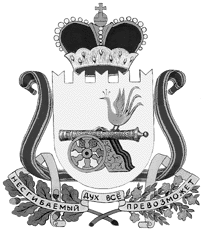 СОВЕТ ДЕПУТАТОВВЯЗЬМА - БРЯНСКОГО  СЕЛЬСКОГО ПОСЕЛЕНИЯВЯЗЕМСКОГО РАЙОНА СМОЛЕНСКОЙ ОБЛАСТИРЕШЕНИЕот 18.10.2018                                                                                                  № 28О внесении изменений в решение Совета депутатов Вязьма -Брянского сельского поселения Вяземского района Смоленской области от 07.09.2017 № 17В соответствии с Земельным кодексом Российской Федерации, Федеральным законом от 6 октября 2003 года № 131-ФЗ «Об общих принципах организации местного самоуправления в Российской Федерации», Уставом Вязьма - Брянского сельского поселения Вяземского района Смоленской области, Совет депутатов Вязьма - Брянского сельского поселения Вяземского района Смоленской области Р Е Ш И Л: 	1. Внести в Порядок определения размера платы по соглашению об установлении сервитута в отношении земельных участков, находящихся в муниципальной собственности Вязьма - Брянского сельского поселения Вяземского района Смоленской области, утвержденный решением Совета депутатов Вязьма — Брянского сельского поселения Вяземского района Смоленской области от 07.09.2017 № 17 (далее Порядок) следующие изменения:	1) дополнить Порядок пунктами 6 и 7 следующего содержания:	«6. Плата по соглашению об установлении сервитута в отношении земельного участка, находящегося муниципальной собственности Вязьма -Брянского сельского поселения Вяземского района Смоленской области, поступает землепользователю, землевладельцу, арендатору земельного участка, с которыми заключено соглашение об установлении сервитута, за исключением случаев, предусмотренных настоящим пунктом.	В случае, если соглашение об установлении сервитута заключено с уполномоченным органом, государственным или муниципальным предприятием, государственным или муниципальным учреждением, плата по этому соглашению вносится, поступает и зачисляется в соответствующие бюджеты бюджетной системы Российской Федерации.	7. В случае заключения соглашения об установлении сервитута в отношении земельного участка, находящегося в муниципальной собственности, на срок до трех лет допускается по соглашению сторон установление сервитута в отношении части такого земельного участка без проведения работ, в результате которых обеспечивается подготовка документов, содержащих необходимые для осуществления государственного кадастрового учета сведения о части земельного участка, в отношении которой устанавливается данный сервитут, без осуществления государственного кадастрового учета указанной части земельного участка и без государственной регистрации ограничения (обременения), возникающего в связи с установлением данного сервитута. В этом случае граница действия сервитута определяется в соответствии с прилагаемой к соглашению об установлении сервитута схемой границ сервитута на кадастровом плане территории.». 	2.  Настоящее решение вступает в силу со дня его обнародования и размещения на официальном сайте Администрации Вязьма-Брянского сельского поселения Вяземского района Смоленской области в информационно-телекоммуникационной сети «Интернет» (http://вязьма-брянская.рф/).Глава      муниципального   образованияВязьма - Брянского сельского поселения Вяземского района Смоленской области                                 В.П. Шайторова